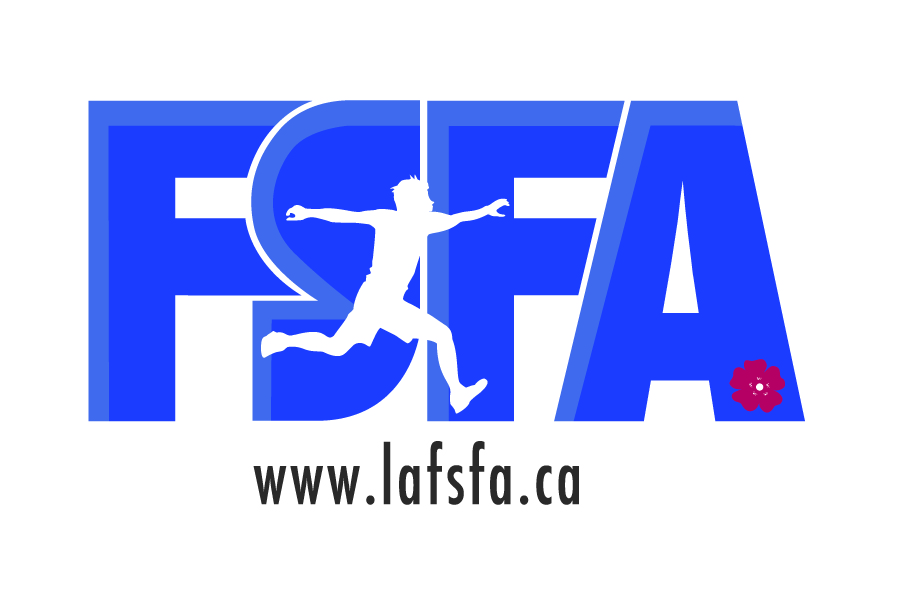 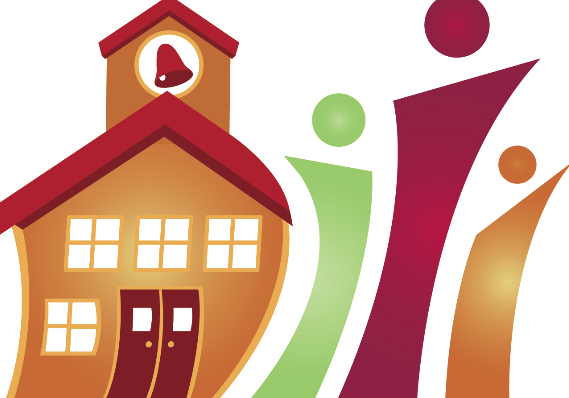 Notes rencontre du comité provincial des Écoles en santéMercredi 8 février 2016 13h à 16hLocal 234 du CSCNPrésences:  Michelle Hunter (CSNO), Michelle Tardif (CSCN), Corinne Michaud (CSCE), Colin Champagne (ACFA), Casey Edmunds (FJA), Audrey Boivin (Réseau), Stéphanie Roy-Caron (ASEBP), Marie-Josée Verrat (Consortium provincial), Amber Arnold (AHS), Monique Witzell (FSFA) et Renée Gauvreau (FSFA)Note de la rencontreBienvenue et présentationSuivis depuis la dernière rencontreRenée explique le processus de développement de la politique/procédure administrative des écoles en santé qui est maintenant disponible pour utilisation/adaptation du document. Le Conseil FrancoSud a procédé pour adopter une nouvelle procédure administrative qui est maintenant active au sein de toutes les écoles du conseil. La politique sera déposée auprès de leurs conseillers pour adoption officielle et ensuite un communiqué de presse sera envoyé. Nouvelle ressource sur les écoles en santé maintenant disponible via EPS Canada sous forme de vidéos. On suggère que les membres du comité provincial prennent le temps de visionner les vidéos et de les partager au sein de leur réseau. 13 participants ont assisté à la Conférence Shaping the Future qui a eu lieu en janvier 2017 organisé par Ever Active School.  Beaucoup de belles formations ont eu lieu.  Pour faire suite à nos discussions de la dernière rencontre, ce genre de formation est très dispendieux et est seulement offert en anglais.  La possibilité d’offrir un genre de conférence en français serait possible.  La FSFA a soumis une demande de financement pour offrir une conférence.  Nous aurons l’occasion d’aller en détail dans la section Forum de la promotion de la santé. Forum de la promotion de la santéIdées pour l’organisation d’un forum de la promotion de la santé Dates – janvier à mars 2018Journée autour du NCTCA, formation Entre-Aides, Éducateurs de la FPFA (mercredi avant le NCTCA)Attacher à une autre conférence provincialePendant la semaine (intégrer une soirée pour les parents et enchaîner pour une journée pleine)Thème et sloganEsprit sain dans un corps sainEndroit?Strathcona Wilderness CenterProgrammation (jeunesse, communautaire et scolaire)Idées d’ateliers:Faire un appel d’atelier auprès de la communautéClimat scolaire positifPleines consciencesLeadership pour DG/conseiller/administrateurPrendre soin de toi, moi, mes écolesRichard Vaillancourt, identité culturelleSanté du personnel Inviter les écoles d’immersionRelations sainesJeunes – impliquer la santé de MON écoleTémoignages des jeunesPrévention santé mentaleComment débrancher ou bien brancherApprentissage par la natureContrôle de malbouffeSociété de parents- comment engager les parents dans le mouvement des écoles en santéLevée de fonds santéBoîte à lunch santé pour les parentsAvoir des temps pour faire des activités physiques (Wellness break)Programmation jeunesse (7-12e) avec FJAIdée de conférencierRéseau santé albertain pourrait aider à payer le conférencierTrousse des écoles en santéCritèresÉcole qui a une politique des écoles en santéÉquipe santé dans son écolePartenaires communautaires visiblesLevée de fond santéFormation du personnel continueStratégie qui favorise un milieu d’apprentissage accueillant, bienveillant, inclusif et sécuritaireJeunes engagésImage visuelle de cette trousse pourrait contenir:Système de récompense (accumulation de points par critères, refaire annuellement, motivation)Crest – concept de BrowniesSystème de badge (couleurs)4 cercles différents selon l’approche globale de la santé en milieu scolaireBabillard Activité spéciale pour récompenses – conférencier, survivor santéCollant d’une école en santéLivre de recette santéÉlèves reçoit un buffLivre de coupon – style AHS InfosheetCommunauté virtuelle de ressources en santé que les éducateurs auraient accès (boîte à outils)Affiches et guides des écoles en santéWellness Fund – Alberta Healthy School CommunityLe Wellness Fund sera encore disponible à partir au printemps 2017. Les catégories resteront probablement pareilles pour les demandes:School Jurisdisction Wellness Grant (celle que la FSFA fait pour les 4 conseils scolaires et le comité provincial)Healthy Relationship and Positive Mental Wellness GrantHealthy Food Environments in an Active School CommunityHigh School Wellness GrantsLa FSFA encourage les partenaires de faire demande de financement pour appuyer les projets des communautés scolaires en santé. Le site devrait être mis à jour avec l’appel des financements 2017 - http://wellnessfund.ualberta.ca/en/Grants.aspx   Renée précise qu’aussitôt que l’appel va sortir, il ne va pas avoir trop de temps pour écrire les demandes alors il vaut mieux déjà se familiariser et connaître vos besoins.  Pour celle du Jurisdiction, la FSFA a besoin de recevoir une lettre d’appui des Conseils scolaires pour cette demande avant le début mars.  Inscrire dans la lettre vos attentes par rapport à la FSFA dans cette initiative. Tour de tableFJA Atelier diversité sexuelle pendant le NCTCAAtelier diversité sexuelle pendant le Colloque de la FPFA et créer un nouveau partenariat pour des ateliers pour les parentsEspoir Pose un geste de soladirité ROSE – 22 février 2017 (portez du ROSE).  Voir l’affiche en p. j. pour vos réseaux. Réseau santé albertain50 participants à la consultation en santé. Nouveau président alors plusieurs changementsCSNO Jeunes de l’école Nouvelle-Frontières ont participé au HASS.Beaucoup de beaux programmes santé à l’école Nouvelle-Frontières tels que Ninja de la santé, danse pendant les assemblées des élèves, marche hivernale, etc.Les autres écoles du Conseil aussi vont très bien. ACFA Écoles qui ont commencé des clubs de courses (AMA)24-25 mars – premier soin en santé mentale (jeunesse)ASEBP Plus de ressources en françaisComment prendre soin de soi-même (présentation + ressource)Date de la prochaine rencontre Déjeuner des champions – 9 février 2017 de 7h30 à 8h45 am Rencontre des champions de la santé – printemps 2016 Les Conseils doivent envoyer vos choix de dates pour une rencontre des champions de la santé régionale avant la fin février à Renée pour que nous puissions mettre en place un horaire de cette journée.Date pour prochaine rencontre du comité provincial – jeudi 25 mai 2017